DEFI N°6 CONCOURS DE GRIMACES …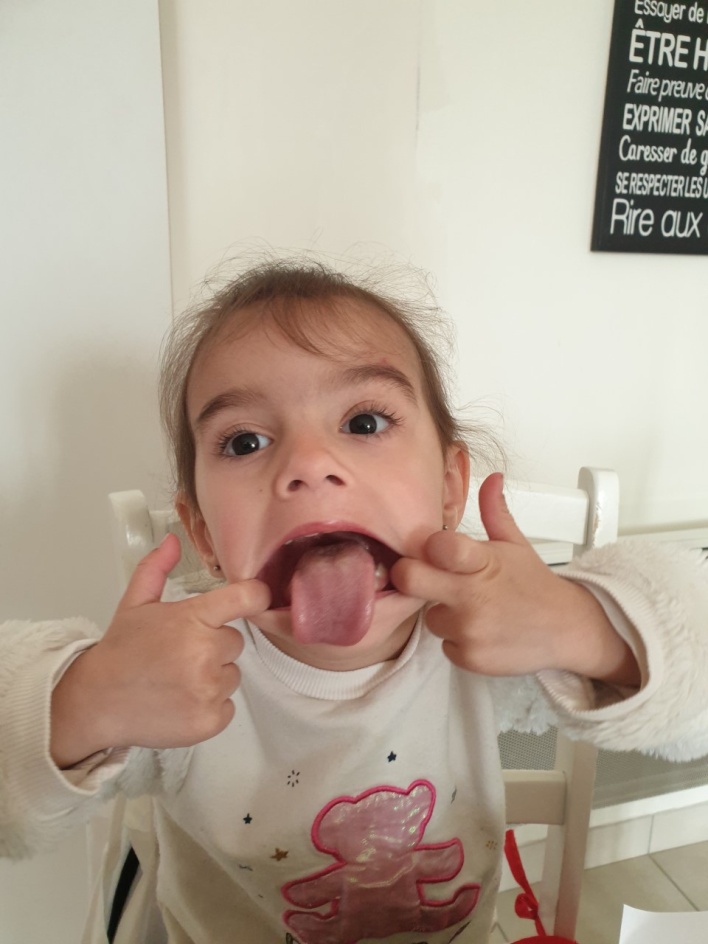 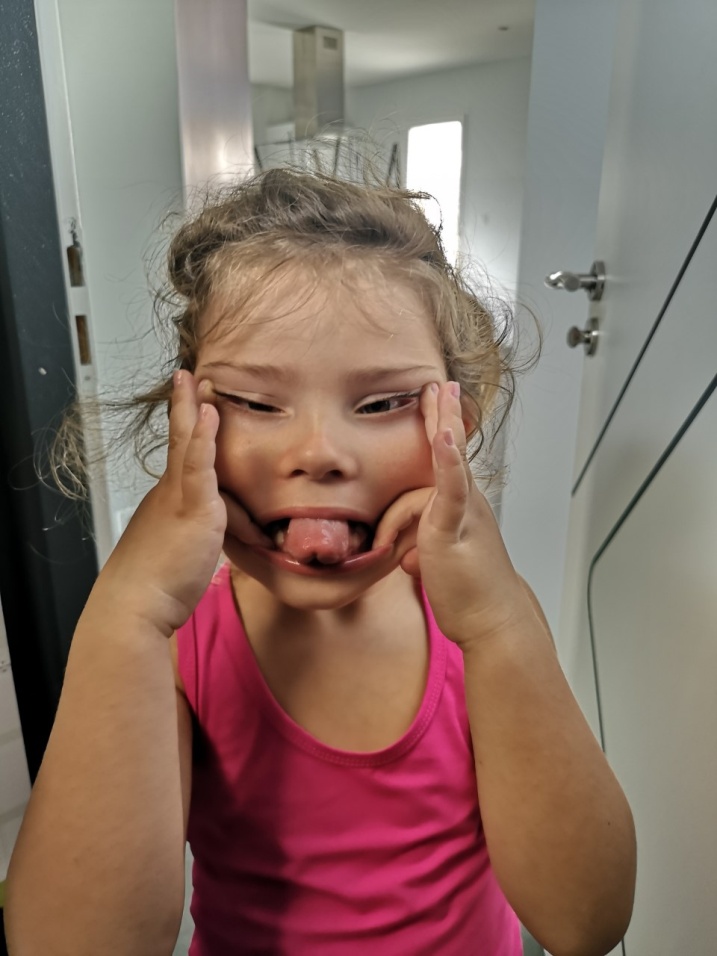 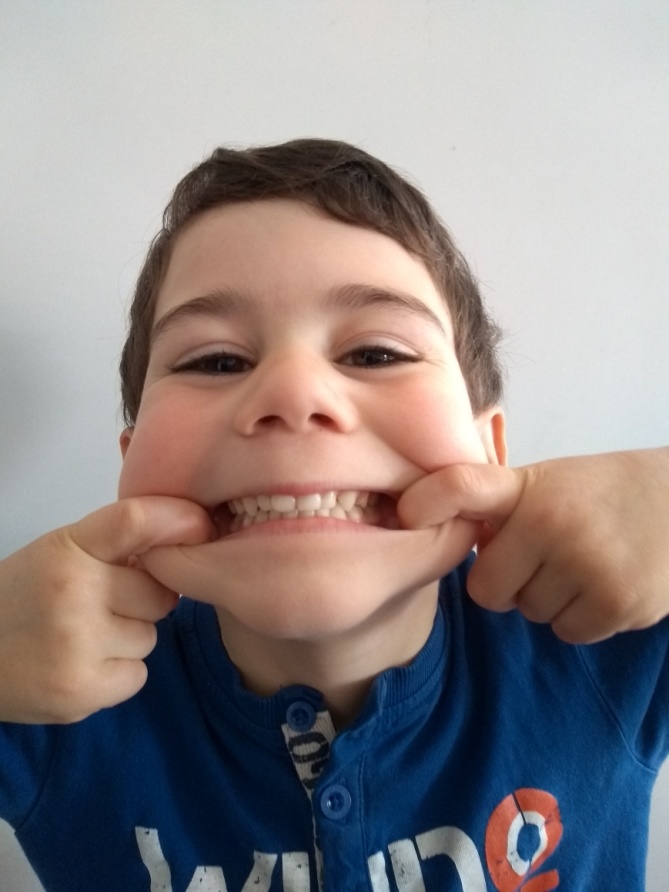 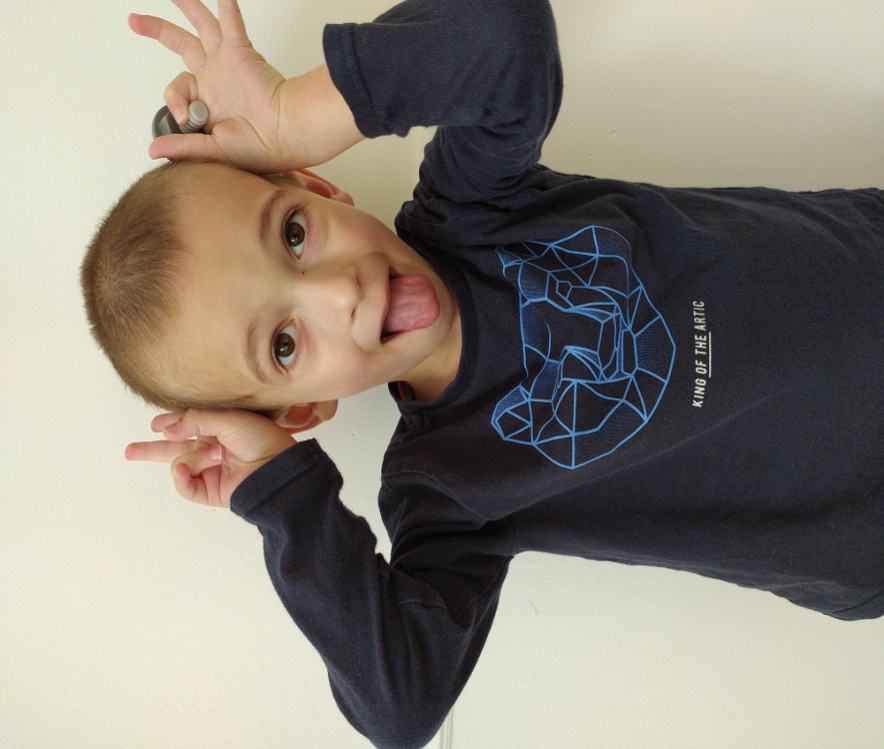 